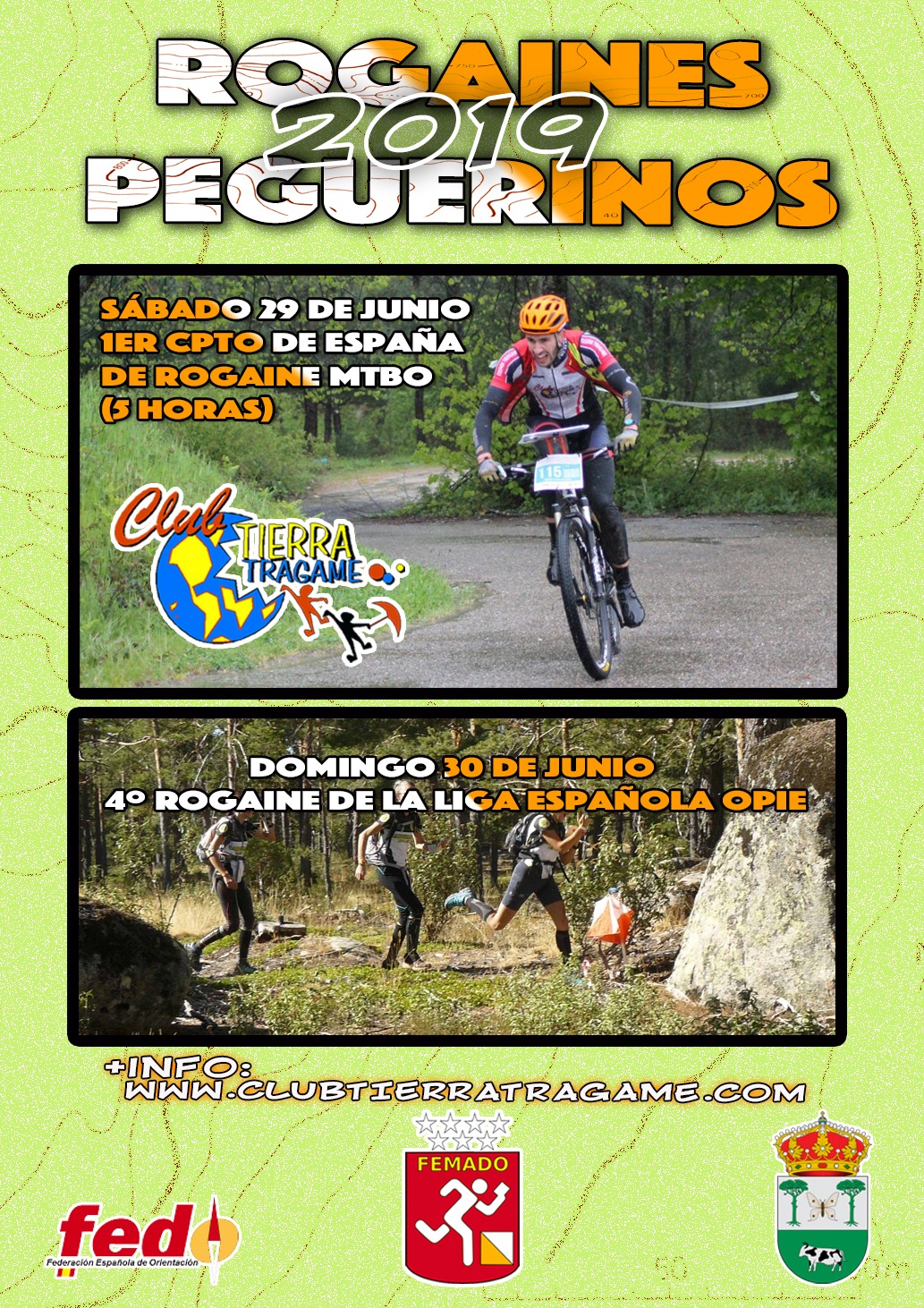 PRESENTACIÓNEl 29 y 30 de junio de 2019 el Club Tierra Trágame, con la colaboración del Ayuntamiento de Peguerinos, la FEDO y la FEMADO, organizará la séptima edición del ROGAINE PEGUERINOS.Para esta séptima edición, proponemos un fin de semana repleto de orientación y grandes eventos en Peguerinos. El sábado el primer campeonato de España de Rogaine MTBO, también puntuable para la liga MTBO Madrid-Centro y el domingo la séptima edición del Rogaine OPIE de Peguerinos que además será valedera para las Ligas FEDO y FEMADO de Rogaine. Todo ello en un extenso mapa, en uno de los paraísos de la orientación, revisado y ampliado para la ocasión, con zonas inéditas, por unos terrenos magníficos para la práctica de la orientación: praderas, pinares, roquedales y restos de la Guerra Civil por ambos bandos, ya famosos en esta disciplina. Un lugar de naturaleza sin límite que van a hacer las excelencias de los participantes del Rogaine Peguerinos. Pero un disfrute también compatible con el respeto y cuidado del medioambiente.El campeonato de España de MTBO, será una prueba por equipos, pudiéndose realizar también de forma individual para las categorías FEMADO, de 5 horas de duración, con presalida y descarga de sportident en el pueblo de Peguerinos.El séptimo Rogaine de OPIE, será de 6 horas de duración y puntuable para las ligas FEDO y FEMADO de Rogaine OPIE. En ambos casos la salida se desplazará al centro del mapa, al entorno de los campings de La Nava y Valle Enmedio, para maximizar el tiempo de orientación en montaña y premiar la estrategia. Para los no iniciados o menos atrevidos habrá modalidades no competitivas y de menor duración, ideal para familias, grupos de amigos que quieren empezar.Agradecemos a La Nova Fita y a Mónica Aguilera en particular, por ser el organizador principal de las cinco primeras ediciones.Competición y diversión para todos los niveles.LOCALIZACIÓNPeguerinos está situado entre el Escorial y Las Navas del Marqués, cerca de Madrid y de Ávila. A 51 kilómetros de Ávila y 75 kilómetros de Madrid, a 1351 metros de altitud.Desde Madrid se recomienda acceder por el puerto de la Cruz Verde. Existe otro acceso por el Puerto del León, el cuál es una pista de montaña que en algunos tramos está en mal estado, aunque el trayecto es más corto. El acceso desde El Escorial por el puerto de Abantos está cortado por una barrera.La salida del Rogaine MTBO tendrá lugar en el mismo pueblo de Peguerinos y el de OPIE a 4 Kilómetros al NE del pueblo de Peguerinos, frente a los campings de La Nava y Valle Enmedio, dentro de los límites del Parque Natural Sierra Norte de Guadarrama.Web del Ayuntamiento de Peguerinos:http://www.peguerinos.es/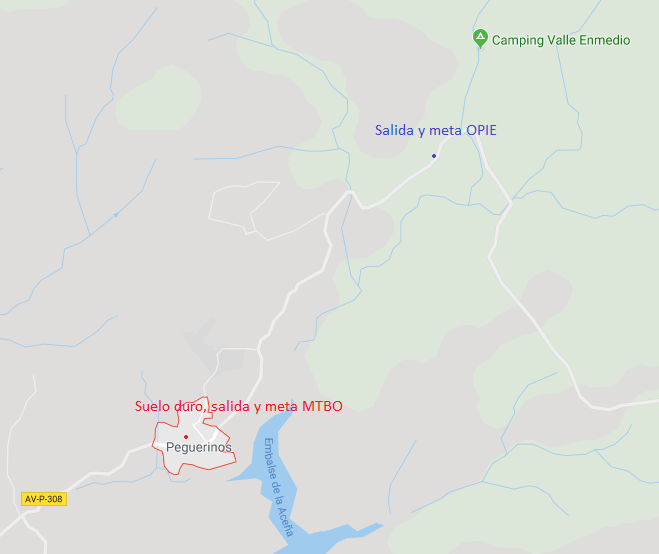 Suelo duro, centro de competición, salida y meta MTBO: https://www.google.com/maps/@40.6266882,-4.2337339,18zEl suelo duro estará ubicado en El Bar del Cine de Peguerinos, que está situado en la Plaza del Ayuntamiento.Habrá plaza para los 50 primeros que lo soliciten. Para solicitarlo habrá que estar inscrito y mandar un email a juancombarro@gmail.comCentro de competición, salida y meta OPIE:https://www.google.com/maps/@40.6527412,-4.2089793,20.55zEl Parking se podrá realizar en la explanada del camping de la Nava, con permiso explícito del ayuntamiento para ello, aunque por cuestiones de Medio Ambiente y con el fin de no deteriorar la explanada con los coches, recomendamos que se aparque en los bordes de la carretera que acceden a los campings.SERVICIOSSuelo duro en el pueblo de Peguerinos limitado a los 50 primeros inscritosComida a todos los participantes tras ambas pruebas (Es preciso llevar vaso, plato y cubiertos). Se podrán comprar comidas para acompañantes en el centro de competición a un precio de 6€ (hasta fin de existencias).Zona de aseos y W.C.Los participantes que quieran pernoctar con sus tiendas de campaña, autocaravanas o furgonetas en cualquiera de los Campings lo podrán hacer al precio de 6€/adulto/noche.Servicio de GuarderíaROGAINEEl Rogaine es una modalidad deportiva de las competiciones de orientación en la que los participantes tienen que desplazarse por sus medios con el objetivo de conseguir la máxima puntuación obteniendo el máximo de controles (balizas) posibles, en un tiempo determinado y en orden libre. Es por tanto una prueba de estrategia, orientación, resistencia física y trabajo en equipo.LA CARRERALos equipos/participantes tendrán un tiempo máximo de 6 horas a pie y 5 en bicicleta de montaña. El mapa, que contiene todos los controles y su puntuación dibujada junto a cada uno, se entrega a los participantes unos minutos antes de la salida, para que cada equipo/participante pueda preparar la estrategia de carrera. El cronometraje se realiza con el sistema SportIdent.En el Rogaine OPIE, el mapa se entregará 10 minutos antes de la salida.En el Rogaine MTBO, se realizará una salida neutralizada por las calles de Peguerinos, con velocidad controlada y neutralizada por la policía y organización, hasta la salida lanzada que será en el entorno de los Campings, aproximadamente de 20 minutos de duración. Esta salida neutralizada será obligatoria, por lo que nadie podrá estar esperando en la zona de la salida lanzada a que llegue el resto de los participantes. Una vez en la zona de la salida lanzada, se entregarán los mapas. LOS CONTROLESNo hay recorridos prefijados. Cada equipo o participante decide el orden de paso por los controles (balizas). Habrá un total de controles situados sobre el mapa, cada uno de ellos con un valor de 3 a 9 puntos, dependiendo de la dificultad física o técnica. Los participantes tienen que pasar por estos puntos siguiendo la ruta que ellos mismos escojan. Cada control se marca sobre el terreno con una baliza de orientación, que consiste en una tela de tres recuadros y forma triangular de 30 x 30 cm.DESCRIPCIÓN DE CONTROLESLa hoja de descripción de controles o simbología muestra el detalle exacto de donde está emplazado el control, con información de cómo es el elemento del terreno en el cual se ha colocado la baliza, elementos cercanos, dimensiones de los mismos, etc.Os sugerimos a todos llevar una copia impresa para cada participante.En el caso del Rogaine de MTBO no existirá tal descripción de controles, ya que las balizas estarán en caminos o muy cercanas a estos, en lugares accesibles para la bicicleta.INFORMACIÓN TÉCNICA2º PEGUERINOS ROGAINE MTBO CAMPEONATO DE ESPAÑA – 5 HORASFecha: Sábado 29 de junio 2019Lugar: Peguerinos, ÁvilaOrganiza: Club Tierra Trágame con la colaboración del Excmo. Ayuntamiento de Peguerinos, FEDO y FEMADO.Centro de competición y salida neutralizada: Peguerinos. Centro de la poblaciónSalida lanzada / Llegada: Camping de La Nava y EnmedioDescarga Sport Ident: Peguerinos. Centro de la poblaciónHorario 5h: Desde las 11:00 h a las 16:00 hHorario 2h: Desde las 12:00 h a las 14:00 h Controles: 33Mapa: Dos A3 a 1:20.000Participación: individual (en categorías OPEN) o por equipos que podrán ser de 2 a 5 componentes. Para participar en categorías oficiales los corredores tendrán que estar federados, los no federados podrán participar en categorías OPEN.Realizando un recorrido que creemos cercano al óptimo, para recorrer todas las balizas, han salido más de 60 kms con más de +1300 de desnivel positivo. Por lo que los equipos tendrán que tener muy en cuenta sus condiciones físicas y pensar bien si deben o no ir a todas las balizas del mapa. Va a resultar complicado visitar todos los controles.El mapa tiene en general una buena ciclabilidad, salvo en la parte en la que están las balizas de mayor valor. Esta zona tiene una mayor pendiente, las subidas son muy duras, la mayor parte de ellas habrá que empujar o portear la bici y las bajadas son técnicas, por lo que tendrán que extremar las precauciones los equipos que opten por ir a esa zona del mapa. Por el contrario, el resto del mapa es ciclable, con las dificultades técnicas propias de un área montañosa y todas las subidas se podrían hacer montado en bici. La ciclabilidad global es de un 85-90%.Habrá dos avituallamientos con agua, aparte de ello en el mapa vendrán marcadas las fuentes (la mayoría se encuentran en la zona norte del mapa)Categorías:1. Senior Masculina Sin límite de edad2. Senior Femenina Sin límite de edad3. Senior Mixta Sin límite de edad4. Veteranos Masculino Cumplir 40 años o más en 20195. Veteranas Femenina Cumplir 40 años o más en 2019 *6. Veteranos Mixta Cumplir 40 años o más en 2019 *7. Superveteranos Masculino Cumplir 55 años o más en 2019 *8. Superveteranas Femenina Cumplir 55 años o más en 2019 *9. Superveteranos Mixta Cumplir 55 años o más en 2019 *10. Junior Masculina Cumplir 20 años o menos en 2019 *11. Junior Femenina Cumplir 20 años o menos en 2019 *12. Junior Mixta Cumplir 20 años o menos en 2019 *13. Open Corto Sin límite de edad (2 horas) *14. Open Largo Sin límite de edad * Las categorías con (*) tendrán un mapa con controles diferentes al resto de categorías. En estos mapas no estarán las balizas que están situadas en la parte más técnica y de mayor exigencia física del mapa.7º PEGUERINOS ROGAINE OPIE Liga FEDO y FEMADO – 6 HORASFecha: Domingo 30 de junio 2019Lugar: Peguerinos, ÁvilaOrganiza: Club Tierra Trágame con la colaboración del Excmo. Ayuntamiento de Peguerinos, FEDO y FEMADO.Centro de competición: Peguerinos, Camping de La Nava y EnmedioSalida / Llegada: Peguerinos, Camping de La Nava y EnmedioDuración: desde las 10:00 h a las 16:00 h. 6 horas salvo para la categoría de Open corto que será de 3 horas.Controles: 45Mapa: AV-1675-15, tamaño: A3 1:20.000 con ampliaciones de las zonas más técnicas en escala 1:10.000Participación: individual (en categorías OPEN) o por equipos que podrán ser de 2 a 5 componentes. Para participar en categorías oficiales los corredores tendrán que estar federados, los no federados solo podrán participar en categorías OPEN.Para esta ocasión se ha ampliado el mapa en 33km2 con descarga y tratamiento de datos LIDAR del IGN. También se ha revisado en profundidad el mapa Peguerinos Noreste. Sumando a estas dos novedades el desplazamiento de la salida y la llegada, posibilitan un mapa y una estrategia muy diferentes a otras ediciones. Un interesante compendio de técnica de orientación y fortaleza física. Categorías:1. Senior Masculina Sin límite de edad 2. Senior Femenina Sin límite de edad 3. Senior Mixta Sin límite de edad 4. Veteranos Masculino Cumplir 40 años o más en 2019 5. Veteranas Femenina Cumplir 40 años o más en 2019 6. Veteranos Mixta Cumplir 40 años o más en 2019 7. Superveteranos Masculino Cumplir 55 años o más en 2019 8. Superveteranas Femenina Cumplir 55 años o más en 2019 9. Superveteranos Mixta Cumplir 55 años o más en 2019 10. Junior Masculina Cumplir 20 años o menos en 2019 11. Junior Femenina Cumplir 20 años o menos en 2019 12. Junior Mixta Cumplir 20 años o menos en 2019 13. Open Corto Sin límite de edad (3 horas)14. Open Largo Sin límite de edadTERRENOA 1351 m. de altitud, Peguerinos se asienta en un privilegiado paraje de montaña con una rica vegetación y embalse.La vegetación es típica continental. La mayor parte del terreno está cubierta de pinares de gran porte. En las partes más altas predominan pastizales y arbustos de alta montaña combinados con grandes superficies y estructuras de roca.La más importante característica del terreno es que tiene buena visibilidad, favoreciendo una carrera rápida, con zonas abiertas con una penetrabilidad muy buena en casi todo el mapa. También resaltar zonas con importante cantidad de piedras, que hacen que estas sean un terreno técnico y exigente para el orientador. La red de pistas, caminos y senderos es escasa.Es posible encontrar algún sendero nuevo que no venga dibujado en el mapa debido a las rodadas de motoristas.La diferencia de cotas del terreno del mapa esta sobre los 600 metros. Cueva Valiente, con sus 1.900 metros, es el techo de esta zona.CARTOGRAFÍAEl total del mapa por donde se desarrollará la carrera comprende zonas donde se dispone de mapas específicos de orientación y otras partes donde el corredor dispondrá de mapa con trabajo de campo generalizado cartografiado en 2015, realizado con datos Lidar, obteniendo curva de nivel con equidistancia 5 metros. Se ha completado con los datos del Instituto Geográfico Nacional. El terreno se ha revisado, dibujando sendas, vallas y caminos y ampliado en enero y febrero del 2019.El resto de zona con mapas de orientación ya existentes se ha georreferenciado para solaparse con el mapa base.Para la competición de MTBO se estrenará mapa nuevo dibujado con simbología ISMTBOM 2010 por Mónica Aguilera en 2016. Revisado y ampliado por Luis Benavente en el 2019.PROGRAMAViernes 28 de junio – Peguerinos20:00 h: Apertura de suelo duro (frente a la plaza del Ayuntamiento)MTBO Sábado 29 de junio – Peguerinos, Plaza del Ayuntamiento8:30 h comienzo recepción de los participantes y apertura de entrega de dorsales.10:15 h charla técnica.10.30 h salida neutralizada10:50 h Entrega de los mapas del Rogaine 5h en la zona de la salida lanzada11:00 h Salida Rogaine 5h. (El tiempo empieza a contar desde este momento)12:00 h Salida Rogaine 2h. (La salida del Rogaine de 2h se hará directamente desde la explanada de los Camping de La Nava y En medio. NO tendrá salida neutralizada)14:00 h Meta 2h16:00 h Meta 5h16:30 h Cierre de Meta 5h17:00 h Comida en la Plaza del Ayuntamiento (es necesario que cada participante lleve su plato, cubiertos y vaso)17:30 h Entrega de premios y sorteo de material en la Plaza del AyuntamientoOPIE Domingo 30 de junio – Peguerinos, Camping La Nava y Valle Enmedio7:30 h comienzo recepción de los participantes y apertura de entrega de dorsales.9:30 h charla técnica.9:50 h entrega de mapas10:00 h salida. (el tiempo empieza a contar desde este momento)13:00 h Meta 3h16:00 h Meta 6h16:30 h Cierre de Meta17:00 h Comida en la Plaza del Ayuntamiento (es necesario que cada participante lleve su plato, cubiertos y vaso)17:00 h Entrega de premios y sorteo de material en la Plaza del AyuntamientoEl Rogaine es un deporte de navegación campo a través en el que los participantes deben desplazarse por sus propios medios, con el objetivo de conseguir la máxima puntuación pasando por los controles en un tiempo máximo y un orden libre.El Rogaine Peguerinos MTBO se rige por la normatíva de la FEDO.  https://www.fedo.org/web/ficheros/competicion/u-rogaine/2019/2019-Normas-Liga-Ultrascore-Rogaine-y-CEURO-MTBO.pdfCon las peculiaridades siguientes:- Los controles tienen una puntuación diferente (entre tres y nueve puntos), según su ubicación y la dificultad física y técnica.- El valor del control coincide con las decenas de su código. Por ejemplo, la 42 vale 4 puntos y la 75 vale 7.- La tarjeta SportIdent se fijará a la muñeca con un precinto (entregado por la organización al recoger el dorsal).- Gana el equipo con más puntos según categorías, una vez aplicadas las penalizaciones. En caso de empate a puntos, gana el participante que haya llegado antes a meta. Si continúa el empate se proclamará ganador el participante que haya fichado más controles.- El tiempo máximo de realización de la prueba es de 4 horas (2 horas en categoría OPEN corto). Si se supera dicho tiempo en meta se aplicarán las penalizaciones por retraso:A partir de la hora límite de llegada a meta fijada por la organización hasta 10 minutos después se pierde 1 punto por cada minuto que se cumpla.A partir del minuto 10:01 hasta el 20:00 se pierden 2 puntos por cada minuto que se cumpla.A partir del minuto 20:01 hasta el 30:00 se pierden 3 puntos por cada minuto que se cumpla.El Rogaine Peguerinos OPIE se rige por el Reglamento de las federaciones madrileña y española de orientación (FEMADO y FEDO) https://www.fedo.org/web/ficheros/competicion/u-rogaine/2019/2019-Normas-Liga-Ultrascore-Rogaine-y-CEURO.pdf y las siguientes normas específicas de la prueba:- Los equipos de la carrera a pie estarán compuestos de 2 a 5 orientadores, permanecerán siempre juntos permitiéndose una separación máxima entre ellos de 20 metros, y una diferencia máxima en las picadas de la estación de control de 1 minuto entre el primer y último componente del equipo.- Los controles tienen una puntuación diferente (entre tres y nueve puntos), según su ubicación y la dificultad física y técnica.- El valor del control coincide con las decenas de su código. Por ejemplo, la 42 vale 4 puntos y la 75 vale 7.- La tarjeta SportIdent se fijará a la muñeca con un precinto (entregado por la organización al recoger el dorsal).- Gana el equipo con más puntos, una vez aplicadas las penalizaciones. En caso de empate a puntos, gana el equipo que haya llegado antes a meta. Si continúa el empate se proclamará ganador el equipo que haya fichado más controles.- El tiempo máximo de realización de la prueba es de 6 horas (3 horas en categoría OPEN corto). Si se supera dicho tiempo en meta se aplicarán las penalizaciones por retraso:A partir de la hora límite de llegada a meta fijada por la organización hasta 10 minutos después se pierde 1 punto por cada minuto que se cumpla.A partir del minuto 10:01 hasta el 20:00 se pierden 2 puntos por cada minuto que se cumpla.A partir del minuto 20:01 hasta el 30:00 se pierden 3 puntos por cada minuto que se cumpla.A partir del minuto 30:00 se pierden todos los puntos.- La climatología no será un obstáculo para el desarrollo de la prueba, si bien la organización podrá modificarla o suspenderla para la seguridad de los participantes.- Si uno o más participantes de cada equipo son menores de edad, deberán presentar una autorización firmada por sus padres, madres o tutores respectivos.- Los equipos no podrán recibir ayuda externa, ni de otros equipos.- Si un miembro se retira, todo el equipo queda descalificado. El resto de los miembros del equipo podrán seguir, pero fuera de competición.- En el caso de que en el lugar definido en el mapa no se encuentre la baliza, y solo en este caso, se podrá acreditar el paso por ella con una foto de dicho emplazamiento en la que esté presente el prebalizado, y uno de los miembros del equipo.- No se pueden usar medios mecánicos para progresar, excepto la bici en la modalidad de MTBO.- No llevar el material obligatorio será motivo de descalificación del equipo.- La tarjeta SI deberá llevarse fijada a la muñeca durante toda la carrera, con el precinto que entregará la organización. El precinto será retirado exclusivamente por personal de la prueba al llegar a meta. Si un participante rompe este precinto, todo el equipo quedará descalificado.- El hecho de inscribirse implica haber leído y aceptado el reglamento de la carrera.- Es motivo de descalificación no cumplir las normas fijadas por la organización y este reglamento, así como tener una actitud negativa respeto a la naturaleza, las propiedades públicas y privadas.MATERIAL OBLIGATORIOLa falta de algún elemento del material obligatorio puede comportar la descalificación del equipo. Se realizará un control de material obligatorio antes de empezar o al finalizar la prueba, tal como está indicado en la normativa.Por participante:Tarjeta Sportident precintada, mochila, silbato, comida energética para el día, recipiente con agua (mínimo 1 litro), chaqueta impermeable, segunda capa técnica o forro polar, y calzado para actividad en montaña en el caso del OPIE (todo de la talla del competidor).Por equipo:Teléfono móvil con batería cargada y en estado correcto para su uso, cobertura isotérmica de emergencia (manta térmica) y un botiquín de urgencia que comprenda al menos una venda o apósitos, puntos de sutura rápida, vaselina y cremas musculares, analgésico, compresas estériles, esparadrapo y líquido antiséptico o jabón.El teléfono móvil se mantendrá apagado durante la competición. En el móvil será obligatorio tener registrado el número del móvil del responsable de seguridad Juan Combarro (678529587)INSCRIPCIONESInscripciones limitadas a 200 participantes y se realizarán por el sistema https://sico.fedo.org/ para todos los participantes con licencia de orientación en el 2019 españoles o portuguesesEnlace directo https://sico.fedo.org/carrera.php?id=20160361El resto de federados de otros países, como los no federados, podrán hacer la inscripción en http://www.orienteeringonline.net/ preferiblemente o por email a juancombarro@gmail.comEnlace directo  http://www.orienteeringonline.net/Entries.aspx?CompetitionID=4456&ClubID=1361Apertura de inscripciones: 1 de mayo 2019Cierre primer plazo inscripciones: 20 de junio de 2019. Hasta 25 junio, 5€ recargo.Cierre de inscripciones: 25 de junio de 2019Cuotas (por persona): 20 € federados. (Rogaine MTBO)25 € federados. (Rogaine OPIE)40€ para los inscritos en ambas pruebas.15€ para los inscritos en Open corto en cualquiera de las pruebas.3 € de descuento para socios del Club Tierra Trágame. 3 € de suplemento para no federados en orientación en 2019 por día, en concepto de seguro de prueba.4 € Alquiler pinza sportident por díaLas inscripciones fuera de plazo tendrán un recargo de 5€Alquiler tarjeta SportIdent (sistema cronometraje):El participante que no tenga tarjeta SI con capacidad para todos los controles que hay en su modalidad de competición la podrá alquilar en el momento de inscribirse a un precio de 4 € (y dejar una fianza de 50 € al recogerla el día de la prueba).Picadas máximas en Tarjetas SISI5 (nº000.001-499.999) =36 picadas (30 + 6 sólo código sin tiempo)SI6 (nº500.000-999.999)=64 picadasSI8 (nº2.000.001-2.999.999)=30 picadasSI9 (nº1.000.001-1.999.999)=50 picadasSI10 (nº7.000.001-7.999.999)=128 picadasSI11 (nº9.000.001-9.999.999)=128 picadasLicencia y seguroPara participar en categorías OFICIALES es necesario tener la licencia FEDO de temporada.Los participantes en categorías OPEN tendrán un seguro de accidentes por parte de la organización.ORGANIGRAMAOrganiza: Club Tierra Trágame con la colaboración del Excmo. Ayuntamiento de Peguerinos, FEDO y FEMADO.
Director: Luis BenaventeCartógrafo y trazador: Luis Benavente
Revisión mapa: Luis Benavente
Técnico Sportident: Fran Leiva
Secretaría e inscripciones: Juan CombarroResponsable de Seguridad: Juan Combarro (678529587)
Salida y Meta: Pilar Perez
Equipo de Campo: Juan Combarro, Aurelio Olivar, Luis Benavente, Fran Leiva, Alvaro Benavente
Juez de la prueba MTBO: José Samper GarcíaJuez de la prueba OPIE: José Barberá Verdugo Jurado técnico: Se nombrará un jurado técnico, con la composición y funciones recogidas en la normativa vigente.